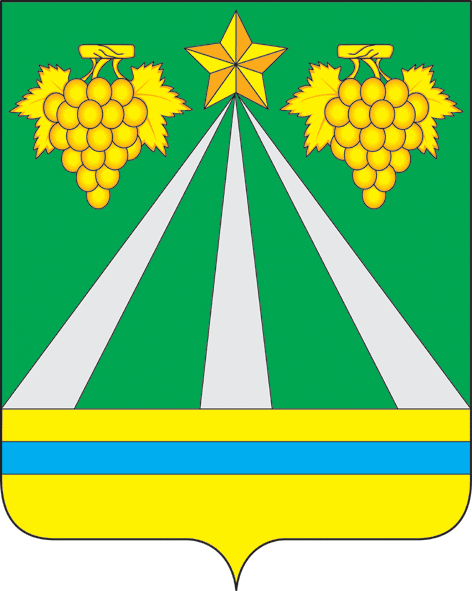 АДМИНИСТРАЦИЯ МУНИЦИПАЛЬНОГО ОБРАЗОВАНИЯ КРЫМСКИЙ РАЙОНПОСТАНОВЛЕНИЕот 23.08.2021	№ 2485город КрымскО внесении изменений в постановление администрации муниципального образования Крымский район от 12 октября 2020 года № 2292  «О межведомственной комиссии муниципального образования  Крымский район  по организации отдыха и оздоровления детей»В связи с кадровыми изменениями, п о с т а н о в л я ю:1. Внести в постановление администрации муниципального образования Крымский район от 12 октября 2020 года № 2292 «О межведомственной комиссии муниципального образования Крымский район по организации отдыха и  оздоровления детей» изменения, изложив приложение № 1 «Состав межведомственной комиссии  муниципального образования Крымский район по организации отдыха и оздоровления детей» в новой редакции (приложение).2. Постановление администрации муниципального образования Крымский район от 27 апреля 2021 года  № 1040 «О внесении изменений в постановление администрации муниципального образования Крымский район от 12 октября 2020 года № 2292 «О межведомственной комиссии муниципального образования Крымский район по организации отдыха и  оздоровления детей» признать утратившим силу.3. Отделу по взаимодействию со СМИ администрации муниципального образования Крымский район (Безовчук) разместить настоящее постановление на официальном сайте администрации муниципального образования Крымский район в сети Интернет. 4. Постановление вступает в силу со дня подписания.Первый заместитель главы муниципального образования Крымский район						      В.Н.Черник                                                                                              ПРИЛОЖЕНИЕ                                                                       к постановлению администрации                                                                      муниципального образования                                                                       Крымский район                                                                      от 23.08.2021 г. № 2485                                                                       «ПРИЛОЖЕНИЕ № 1                                                                        к постановлению администрации                                                                        муниципального образования                                                                         Крымский район                                                                        от 12.10.2020 № 2292СОСТАВмежведомственной комиссии муниципального образованияКрымский район по организации отдыха и оздоровления детейЗаместитель главы муниципальногообразования Крымский район                                                             П.А.ПрудниковПрудников П.А.- заместитель главы муниципального образования Крымский район, председатель комиссииВасиленко Н.В.- начальник управления образования администрации муниципального образования Крымский район, заместитель председателя комиссииБелотелова И.С. - ведущий специалист отдела профилактики управления по вопросам семьи и детства администрации  муниципального образования Крымский район, секретарь комиссииЧлены комиссии:Арсёнова Н.В. - начальник управления по вопросам семьи и детства администрации муниципального образования Крымский районБабокин Ю.Е.- помощник уполномоченного по правам ребёнка в Краснодарском крае по Крымскому району (по согласованию)Вечерняя Е.А. - начальник территориального отдела управления федеральной службы Роспотребнадзора по Краснодарскому краю в Северском, Абинском и Крымском районах (по согласованию)Горлов В.А.    - начальник Отдела министерства внутренних дел России по Крымскому району (по согласованию)Громыко Л.В. - начальник управления культуры администрации муниципального образования Крымский районДементьев В.С.- руководитель муниципального казенного учреждения «Управление по предупреждению чрезвычайных ситуаций и гражданской защиты населения муниципального образования Крымский район» Закралевская Т.Т. - исполняющий обязанности руководителя государственного казенного учреждения Краснодарского края - управление социальной защиты населения в Крымском районе (по согласованию)Козырев М.С.- начальник отдела надзорной деятельности Крымского района управления надзорной деятельности и профилактической работы Главного управления МЧС России по Краснодарскому краю (по согласованию)Макарян Г.И.- заместитель главы муниципального образования Крымский район,  начальник финансового управленияМартыненко Е.В.- начальник управления по физической культуре и спорту администрации муниципального образования Крымский район Мовчан Н.П.- начальник отдела по делам несовершеннолетних администрации муниципального образования Крымский район Паскал Е.Н.- заместитель директора государственного бюджетного учреждения социального обслуживания населения Краснодарского края «Абинский комплексный центр  социального  обслуживания населения» (по согласованию)Рабова Е.В.- заместитель главного врача по детству и 
родовспоможению государственного бюджетного 
учреждения здравоохранения «Крымская центральная районная больница» министерства здравоохранения Краснодарского края (по согласованию)Сорокина И.А. - председатель Крымской районной профсоюзной организации работников здравоохранения Российской Федерации (по согласованию)Тикеева Э.А.- начальник отдела по делам молодежи администрации муниципального образования Крымский районФатикова З.Х.- председатель Крымского районного отделения Краснодарского регионального отделения  Всероссийской общественной организации «Русское географическое общество» (по согласованию) Черник Я.А.- руководитель государственного казенного учреждения  Краснодарского края «Центр занятости населения Крымского района» (по согласованию)Шудря Р.В.- начальник отделения ГИБДД Отдела министерства внутренних дел России по Крымскому району (по согласованию)» 